                                 Job Description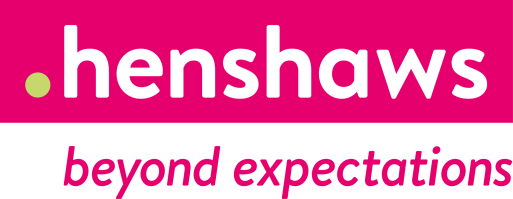 Job Title			Job CoachLocation			Harrogate – Henshaws Specialist College Salary			£11.43/hr		Hours per Week	20 hours per week  (Mon, Tues, Thurs, Fri -  5 hrs/day between 9am – 3pm)Working weeks                 Fixed Term contract term time only (39 wks) until November 2022DBS Check 	Enhanced Check with adult barring list and child barring listJob SummaryThe role of Job Coach will be to support a member of staff to enable them to pursue their ambitions in relation to completing an apprenticeship. The role will include providing accessible training materials for the member of staff. The successful candidate will liaise with the awarding body and their mentor on a regular basis. The role also includes supporting the staff member to complete all administration tasks and training.Key responsibilitiesTo support staff member on all aspects of their apprenticeship including support in administrative tasks and trainingTo read braille or be willing to undertake training To make work accessible resources for the staff member/ apprenticeTo have an understanding of Access to work and other funding streams To train staff member/ apprentice to learn and succeed at work using task analysis and Systematic Instruction To use the “place, train and fade model” in developing the tasks involved in the job To ensure compliance with, and adherence to, College policies, awarding body requirements and national frameworks for quality management. To manage relationships by liaising with all those involved in work: the apprentice, the College staff, external awarding body, mentor, etc To maintain up to date, clear accurate records of the work of the apprenticeTo embed progress goals and report against these interim monitoring arrangements To promote inclusion and participation, encouraging staff/ apprentice independenceGeneral requirementsComply with the Health & Safety requirements of the Society and follow Society Policies and Procedures, operate within the employee code of conduct and respect confidentiality at all timesActively promote Henshaws Equality & Diversity PolicyAttend all Henshaws mandatory and compulsory training sessions, taking responsibility to ensure training is up to date at all timesTake responsibility for your own personal and professional development, including CPD where appropriateFacilitate training and knowledge sharing across Henshaws Society, and other providers where appropriateOffer a flexible approach to working hours to meet the needs of the organisationRepresent Henshaws in professional manner at all times, contributing to marketing and recruitment activities for Henshaws as requiredAny other duty as required by the line manager commensurate with the postPerson SpecificationIn order to be shortlisted you must demonstrate that you meet all the essential criteria and as many of the desirable criteria as possible. Where we have a large number of applications that meet all of the essential criteria, we will then use the 
desirable criteria to produce the shortlist.All disabled candidates who meet the minimum essential criteria will be included on the shortlist.Henshaws will make every endeavor to make any reasonable adjustments for applicants who require assistance in carrying out their duties due to a disability.Henshaws is committed to safeguarding vulnerable adults and children.  The post holder may be required to complete an enhanced DBS disclosure check including barring lists for Adult and/or child barring services.Henshaws is committed to equal opportunities and positively welcomes applications from all sections of the community.CriteriaEssential or DesirableHow IdentifiedApplication form / Interview / Selection test / copy of certificatesSkills and ExperienceExperience of working with people with special educational needs and disabilities in a work settingEssential Application / interview / assessmentExperience of completing risk assessments and task analysisDesirableApplication / interviewA strong commitment to giving people with learning difficulties and disabilities the opportunity to workEssentialApplication / interviewGeneral & 
Specialist KnowledgeA thorough knowledge of equality and diversity, including access and reasonable adjustment Essential Application / interviewA positive, solution focussed approach DesirableApplication / interviewBeen trained in the process of Systematic Instruction or be willing to undertake training in Systematic InstructionDesirableApplication / interviewKnowledge of or willing to learn about the Access to Work processDesirableApplication / interviewEducation & 
TrainingHave, or be willing to work towards a  Job Coach specific qualificationEssential Application / interviewDemonstrate high standards in English, maths and IT to support young people to progress and develop in work related use of these essential functional skills EssentialApplication / interviewGood standard of general education or qualification by experience Essential Application / interviewSpecial 
RequirementsThis role may involve travel and the post holder should have a full driving licence and access to a carEssential Application / interview Special 
RequirementsAdhere to Henshaws values Inspiring Proactive. Sharing. Compassionate. Empowering. InformedEssentialInterview